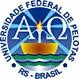 MINISTÉRIO DA EDUCAÇÃO UNIVERSIDADE FEDERAL DE PELOTASPRÓ-REITORIA DE GRADUAÇÃOPLANO DE ENSINO4. Objetivos10. BibliografiaAnoSemestre letivo2018Segundo1. Identificação1. Identificação1. IdentificaçãoCódigo1.1 Disciplina:Clinica Médica de Grandes Animais I1.1 Disciplina:Clinica Médica de Grandes Animais I1.1 Disciplina:Clinica Médica de Grandes Animais I5100231.2 Unidade:Faculdade de Veterinária1.2 Unidade:Faculdade de Veterinária1.2 Unidade:Faculdade de Veterinária1.3 Responsável: Eduardo Schmitt1.3 Responsável: Eduardo Schmitt1.3 Responsável: Eduardo Schmitt1.4 Curso(s) atendido(s)/semestre do curso: Medicina Veterinária1.4 Curso(s) atendido(s)/semestre do curso: Medicina Veterinária1.4 Curso(s) atendido(s)/semestre do curso: Medicina Veterinária1.5 Professor regente: Eduardo Schmitt e Marcio Nunes Corrêa1.5 Professor regente: Eduardo Schmitt e Marcio Nunes Corrêa1.5 Professor regente: Eduardo Schmitt e Marcio Nunes Corrêa1.5 Professor regente: Eduardo Schmitt e Marcio Nunes Corrêa1.6 Carga horária total: 119h1.6 Carga horária total: 119h1.8 Caráter:1.9 Currículo:( X ) obrigatória   (X)semestral  (    ) optativa  (    ) anual(    ) outro (especificar): 1.8 Caráter:1.9 Currículo:( X ) obrigatória   (X)semestral  (    ) optativa  (    ) anual(    ) outro (especificar): Teórica: 51h Exercícios:Relatórios de atividades clínicas realizadas durante a disciplina.Prática:68EAD:1.8 Caráter:1.9 Currículo:( X ) obrigatória   (X)semestral  (    ) optativa  (    ) anual(    ) outro (especificar): 1.8 Caráter:1.9 Currículo:( X ) obrigatória   (X)semestral  (    ) optativa  (    ) anual(    ) outro (especificar): 1.7 Créditos:71.7 Créditos:71.10 Local/horário: Faculdade de Veterinária,Hospital de Clinicas Veterinária, pavilhão de ovinos(NUPEEC), propriedades da região. 1.10 Local/horário: Faculdade de Veterinária,Hospital de Clinicas Veterinária, pavilhão de ovinos(NUPEEC), propriedades da região. 1.10 Local/horário: Faculdade de Veterinária,Hospital de Clinicas Veterinária, pavilhão de ovinos(NUPEEC), propriedades da região. 1.10 Local/horário: Faculdade de Veterinária,Hospital de Clinicas Veterinária, pavilhão de ovinos(NUPEEC), propriedades da região. 1.11 Pré-requisito(s): Patologia Especial; Semiologia; Patologia clínica; radiologia; terapêutica1.11 Pré-requisito(s): Patologia Especial; Semiologia; Patologia clínica; radiologia; terapêutica1.11 Pré-requisito(s): Patologia Especial; Semiologia; Patologia clínica; radiologia; terapêutica1.11 Pré-requisito(s): Patologia Especial; Semiologia; Patologia clínica; radiologia; terapêutica2. Docência 2. Docência 2. Docência 2. Docência 2. Docência 2.1 Encargo didático semanalTeóricaPráticaTotal1.Eduardo Schmitt4030701.Márcio Nunes Corrêa2821492.2.Observações:Os professores trabalham em rodízio nos conteúdos teóricos e em conjunto nas aulas práticas auxiliados por pós graduandos, mestrandos e doutorandos3. EmentaUnidade 1- Pirâmide DiagnósticaUnidade 2- Sistema TegumentarUnidade 3- Sistema LocomotorUnidade 4- Sistema Respiratório/NeonatologiaUnidade 5- Sistema CirculatórioUnidade 6- Revisão de aprendizagem - Teórico PráticaUnidade 7- Revisão de aprendizagem - Teórico PráticaUnidade 8- Sistema Genito-urinário/Glândula MamáriaUnidade 9- Sistema DigestórioUnidade 10- Doenças Metabólicas Unidade 11- Apresentação do projeto pecuárioUnidade 12- Apresentação do projeto pecuárioUnidade 13- Revisão de aprendizagem - Teórico Prática4.1. GeraisFormação do estudante em conhecimentos e habilidades em clínica médica veterinária voltada a ruminantes. 4.2. EspecíficosProporcionar a discussão de casos clínicos, em situações teórico práticas.Demonstrar métodos de exame clínico e métodos auxiliares de diagnóstico.Discutir métodos terapêuticos aplicados a medicina de ruminantes.Discutir sobre a interação do meio ambiente nas alterações clínicas, a atuação do médico veterinário, frente as enfermidades e o cuidado com a preservação, no descarte do material químico, físico e biológico.Incentivar pesquisa e a consulta de material bibliográfico extra classe em estudos dirigidos.5. Metodologia de ensino: Para condução das atividades acadêmicas são utilizados os seguintes métodos: exposições orais interativas; dinâmicas de grupo; aulas práticas no Hospital de Clínicas Veterinária-UFPel, no Centro Experimental da Palma-UFPel, em propriedades da região e também são reservados horários para práticas de campo, conforme a casuística clínica regional. O desenvolvimento programático consta de: aulas teóricas; aulas práticas e aulas teórico-práticas. Como material didático serão utilizados: projetor multimídia e equipamentos, utensílios e material de consumo específico para cumprir o programa proposto. A avaliação será realizada com prova teórica e prática, além de dinâmicas com uso de relatórios das aulas práticas; Projetos Pecuários; GVGO (Grupo de verbalização, Grupo de observação).6. Descrição do conteúdo/unidades (programa)Unidade 1 - PIRÂMIDE DIAGNÓSTICA1.1- Contextualização do papel do clínico de ruminantes1.2- Mercado de trabalho1.3- Saúde do sistema1.4- Exame clínicoUnidade 2 - SISTEMA TEGUMENTAR/ SISTEMA LOCOMOTOR2.1 - Papilomatose2.2 - Dermatofilose2.3 - Dermatofitose2.4 - Fotossensibilização2.5- Dermatite2.6- Métodos de investigação dermatológica2.7- Hematoma e Úlcera de sola2.8- Doença da linha branca2.9- Abcesso de sola2.10- Erosão do talão2.11- Dermatite digital2.12- Hiperplasia interdigital2.13- Podridão do casco2.14- LaminiteUnidade 3 - SISTEMA GENITO URINÁRIO/GLÂNDULA MAMÁRIA 3.1 – Alterações Uterinas (retenção de placenta, metrite e endometrite) 3.2 - Pielonefrite e Nefrite 3.3 - Cistite 3.4 – Urolitíase 3.5- Anatomia da glândula mamária 3.6- Métodos de diagnóstico mastite  3.7- Mastite subclínica 3.8 - Mastite clínica 3.9- Prevenção, tratamento e controle da mastiteUnidade 4 - SISTEMA RESPIRATÓRIO/ NEONATOLOGIA 4.1 - Introdução ao sistema respiratório 4.2- Vias aéreas superiores 4.2.1- Doenças obstrutivas ou mecânicas 4.2.2 - Doenças inflamatórias 4.3- Vias aéreas inferiores 4.3.1- Anatomia e fisiologia 4.3.2- Broncopneumonias  4.4- Doenças do recém-nascido 4.5 -Anatomia do sistema digestório em neonatos 4.6 - Asfixia neonatal 4.7 - Onfalopatias 4.8 - Sequelas associadas as infecções umbilicais 4.9 - Diarreia neonatal 4.10- Prevenção das doenças em neonatosUnidade 5 - SISTEMA DIGESTORIO 5.1 - Exame Sistema Digestório 5.2 - Moléstias dentarias e periodontais 5.3 - Estomatite 5.4 - Actinobacilose 5.5 - Traumatismos e abcessos da faringe 5. 6 - Megaesôfago 5.7 - Deslocamento de abomaso 5.8 - Acidose e alcalose 5.9 - Indigestão vagalUnidade 6 - DOENÇAS METABÓLICAS 6.1- Introdução ao metabolismo 6.2- Cetose 6.3- Hipocalcemia 6.4- Síndrome da vaca caída 6.5 – Estresse TérmicoUnidade 7 - SISTEMA CIRCULATÓRIO 7.1 - Introdução ao sistema circulatório 7.2 - Métodos diagnósticos 7.3 - Defeitos congênitos 7.4 - Insuficiência cardíaca 7.5 - Pericardite- endocardite 7.6 - Insuficiência circulatória periférica 7.7- Hemorragia 7.8- EdemaUnidade 8- PROJETO PECUÁRIO41ª17/08/2018Pirâmide Diagnóstica2ª24/08/2018Sistema Tegumentar/Sistema Locomotor3ª31/08/2018Sistema Genito Urinário/ Mastite4ª07/09/2018Feriado – Independência 5ª14/09/2018Sistema Respiratório/Neonatologia6ª21/09/2018Ponto facultativo7ª28/09/2018REVISÃO DE APRENDIZAGEM I - TEÓRICO PRÁTICA 8ª05/10/2018Digestório I9ª12/10/2018Feriado – Nossa Senhora10ª19/10/2018Digestório II11ª26/10/2018Semana Integrada EPE12ª02/11/2018Feriado - Finados13ª09/11/2018Doenças Metabólicas 14ª16/11/2018Sistema Circulatório15ª23/11/2018PROJETO PECUÁRIO16ª30/11/2018PROJETO PECUÁRIO17ª07/12/2018REVISÃO DE APRENDIZAGEM II - TEÓRICO PRÁTICA18ª14/12/2018REVISÃO DE APRENDIZAGEM II - TEÓRICO PRÁTICA19ª21/12/2018EXAME8. Atividades discentesPara cada sistema são estudados os princípios das disfunções, as manifestações das disfunções, os exames especiais e princípios dos tratamentos das doenças de cada sistema. Cabe ressaltar que durante a condução da disciplina dá-se ênfase as doenças de maior ocorrência para cada sistema. Em todas as aulas serão abordados temas de política de educação ambiental e descarte de materiais utilizados (biológicos, químicos, recicláveis, vidrarias) a fim de conscientizar os alunos da importância da preservação ambiental.  Nesse contexto o estudante é estimulado à participar semanalmente, através de estratégias de ensino que induzam o mesmo a desenvolver habilidades voltadas ao conteúdo da disciplina, acompanhado, de forma orientada pelos professores e monitores, o atendimento de casos clínicos de animais internados no HCV.Além disso, os alunos desenvolvem durante o semestre um projeto (intitulado Projeto Pecuário), no qual realizam um estudo de diagnóstico de uma situação de clínica de ruminantes, propondo soluções para cada caso estudado. Com isso têm favorecido sua preparação para o mercado de trabalho, desenvolvem capacidade de expressar-se oralmente; desenvolvem capacidade de trabalhar em equipe na solução de problemas; aprofundam a discussão de um tema ou problema, chegando a conclusões; conhecem sistemas pecuários estudando problemas e soluções para questões técnicas em Medicina Veterinária e áreas afins.Também se realizam, além das avaliações escritas/teóricas provas práticas na forma individual e em grupo, com o qual participam ativamente do atendimento de casos clínicos.As aulas práticas e teórico-práticas são ministradas utilizando-se principalmente de casuística clínica atendida no Hospital de Clínicas Veterinárias (HCV) da UFPel e eventualmente em propriedades da região, de acordo com a demanda para tal, visando atender devidamente o proposto na ementa, carga horária teórica e prática, e correspondente cronograma da disciplina, de acordo também com o projeto pedagógico do curso de Medicina Veterinária. Dessa maneira, respeitando-se as características da disciplina (área de clínica médica), das espécies em que a disciplina é focada (ruminantes) e a ausência de recursos institucionais para que ruminantes acometidos clinicamente sejam transportados para o HCV a cada demanda para utilização em aula, as aulas práticas são realizadas no HCV ou em propriedades dependendo da demanda, que mesmo que com programação antecipada, fica também dependente da ocorrência clínica e correspondente demanda de produtores rurais e proprietários de animais.9. Critérios de avaliaçãoSerão realizadas três avaliações durante o semestre; uma prova prática no primeiro bimestre e uma teórica/prática com conteúdo acumulativo no final do semestre. Além disso será avaliado um trabalho na forma de projeto pecuário; será aprovado o (a) aluno (a) que obtiver frequência mínima de 75% (setenta e cinco por cento) nas aulas e obtiver nota final no semestre igual ou superior a 7,0, ou no exame média igual a 5,0.REVISÃO DE APRENDIZAGEM I - Prática: peso 2,5REVISÃO DE APRENDIZAGEM II - Prática: peso 2,5REVISÃO DE APRENDIZAGEM II – Teórica: peso 2,5PROJETO PECUÁRIO: peso 2,510.1. Básica/complementarADAMS, R.H.; Farmacologia e Terapêutica em Veteinária. 8.ed. Editora Guanabara Koogan S.A., 2003.1034p.ANDRADE, S.F. Manual de Terapêutica Veterinária. Editora Roca, edição 2, p. 1-697. São Paulo, SP. 2002.COMPÊNDIO VETERINÁRIO. Dicionário Brasileiro de Medicamentos Veterinários. Editora Organização Andrei, edição 31, p.1-969. São Paulo, SP. 2000.CORRÊA, M.N. ; GONZÁLEZ, F.H.D ; SILVA, S.C. . Transtornos Metabólicos nos Animais Domésticos. 1. ed. Pelotas: Editora e Gráfica Universitária, 2010. v. 1250. 522 p.CORRÊA, M.N.; RABASSA, V. R.; GONÇALVES, F. M.; SILVA, S. J. P.; BIANCHI, I.;  Série NUPEEC Produção Animal- Bovinocultura de Leite. 1.ed, Pelotas: Editora e Gráfica Universitária, 2009. V.1.213p.CORRÊA, M.N.; RABASSA, V. R.; GONÇALVES, F. M.; SILVA, S. J. P.; BIANCHI, I.;  Série NUPEEC Produção Animal- Bovinocultura de Corte. 1.ed, Pelotas: Editora e Gráfica Universitária, 2009.v.1. 333p.CORRÊA, M.N.; RABASSA, V. R.; GONÇALVES, F. M.; SILVA, S. J. P.; BIANCHI, I.;  Série NUPEEC Produção Animal- Ovinocultura. 1.ed, Pelotas: Editora e Gráfica Universitária, 2009.v.1. 173p.CORRÊA, M.N.; RABASSA, V. R.; GONÇALVES, F. M.; SILVA, S. J. P.; BIANCHI, I.;  Série NUPEEC Produção Animal- Caprinocultura. 1.ed, Pelotas: Editora e Gráfica Universitária, 2009.v.1. 151p.DIRKSEN, G.; GRUNDER, H-D.; STOBER< M.; Exame clinico dos Bovinos. 3ed. Editora Guanabara Koogan S.A., 1993. 402p.FEITOSA, F.L.F. Semiologia veterinária: a arte do diagnóstico. 2º ed. São Paulo: Roca, 2008. 752p.FILHO, G.; FILHO, L.; FILHO, B; Manual de Semiologia e Clínica dos Ruminantes 1 e 2. 1.ed. São Paulo:Livraria Varela LTDA, 1996.247p.GONZÁLEZ,  F.H.D.;  SILVA,  S.C.  Introdução  à  bioquímica  clínica  veterinária.  Porto  Alegre:  UFRGS, 2006. 356 p.KANEKO, J.J. Clinical Biochemistry of Domestic Animals. Academic Press, edição 5, 1997.LEHNINGER, A.L.; NELSON, D.L.; COX, M.M.  Princípios de Bioquímica. Sarvier Editora. edição 2, São Paulo, SP. p. 839. 1995.PUGH, D.G. Clínica de Ovinos e Caprinos, Editora Roca, p. 528. 2004.PRATT,  P.W.  Laboratory  Procedures  for  Veterinary  Technicians.  Mosby  Editora,  edição  2.  St.  Louis, USA. 1992.RADOSTITS,  O.M.;  GAY,  C.C.;  BLOOD,  D.C.;  HINCHCLIFF,  K.W.  Clínica  Veterinária.  Editora Guanabara Koogan, edição 9. p. 1-1731. Rio de Janeiro, RJ. 2000.REBHUN, W.C. Doenças do Gado Leiteiro. Editora Roca, edição 1. p. 1-642. São Paulo, SP. 2000.RIET-CORREA, F. SCHILD, L., LEMOS, R.; BORGES, J.; Doenças de Ruminates e Equinos 1 e 2. 3ed.Editora Pallotti. 2007. v.1.708p.ROSEMBERG, G. et al. Exame Clínico dos Bovinos, 2 ed . Rio de Janeiro, Guanabara Koogan , 1983.10.2. ComplementarSites:Journal of Animal Science: http://www.asas.org/jas/ Journal of Dairy Science: http://www.adsa.org/jds/ Livestock Production Science: http://www.elsevier.nl/locate/livprodsci Periódicos CAPES: http://www.periodicos.capes.gov.br/ Journal Am Vet Med Assoc: http://avmajournals.avma.org/loi/javma?cookieSet=1 Scientific Electronic Library Online-Scielo: http://www.scielo.org/php/index.phpSMITH,  B.P.  Tratado  de  Medicina  Interna  de  Grandes  Animais.  Editora  Manole  Ltda.  v.  1  ou  2.  São Paulo, SP. 1993.SWENSON, M.J.; REECE, W.O.  Dukes: Fisiologia dos Animais Domésticos.  Editora Guanabara Koogan. edição 11, p. 1-856. Rio de Janeiro, RJ. 1996.THRUSFIELD, M.; Epidemiologia Veterinária. 2ed. Editora Rocca.2004.v.1.743p11. AprovaçõesOs casos omissos neste Plano de Ensino serão previamente resolvidos entre os discentes e o Professor Regente, ou sob sua supervisão, e, posteriormente, pelo corpo docente da instância responsável pela disciplina.ASSINATURAS:Instância responsável** Departamento ou colegiado ou câmara de ensino ou outra modalidade, de acordo com a estrutura administrativa de cada unidade acadêmica.